Movie Maker startenVideos / Fotos in Movie-Maker hinzufügenDen Film abspielenDie Abspieldauer ändernDie Reihenfolge ändernMusik hinzufügenDie Musik ändernUebergänge / Animationen / SchwenkenBei der Erstellung von Filmen können Sie eigene Gestaltungsmerkmale hinzufügen und auf diese Weise erreichen, dass Ihre Filme unverwechselbar und professionell aussehen. Durch das Hinzufügen von Übergängen und Effekten können Sie den eleganten Wechsel von einer Filmszene zur nächsten sicherstellen und dem Film das gewünschte Aussehen verleihen.Ein Übergang legt fest, wie in einem Film der Wechsel von einem Videoclip oder Bild zum jeweils nächsten Element erfolgt. Sie können einen Übergang zwischen einer beliebigen Kombination aus zwei Bildern, Videoclips oder Titeln auf dem Storyboard oder der Zeitachse hinzufügenHinzufügen von Filmtiteln Sie können Titeltext an verschiedenen Stellen in Ihren Film einfügen: am Anfang oder Ende, vor oder nach einem Clip oder als Überlagerung eines Clips. Der Titel wird während des festgelegten Zeitraums wiedergegeben und dabei entweder getrennt vom Video oder als Überlagerung während der Wiedergabe des Videos angezeigt. BildtitelSie können Bildtitel eingeben. Diese werden über das Bild gelegt.AbspannSie können Sie Ihrem Film im Abspann Informationen, Ihren Namen sowie das Datum und weiteren Text hinzufügen.Sichern des ProjektesVeröffentlichen eines Films Wenn Sie die Arbeit an einem Projekt abschliessen, können Sie das Projekt als Film veröffentlichen. Bei einem Film handelt es sich um eine Windows Media-Datei mit der Dateinamenerweiterung WMV. Wenn Sie einen Film veröffentlichen, können Sie ihn auf verschiedene Weise für andere Benutzer freigeben: über Ihren Computer, auf einer beschreibbaren CD oder DVD, als Anlage an einer E-Mail-Nachricht erfolgen.1 1.1Movie Maker Erste SchritteKurszielSie sind in der Lage, aus Ihren Fotos oder Videos einen Film zu erstellen.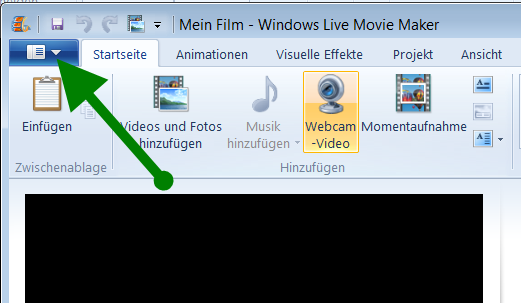 Starten Sie das Programm Windows Life Movie Maker.Sie sehen nun das Menüband und die Arbeitsfläche. Sie können mit dem Projekt direkt beginnen.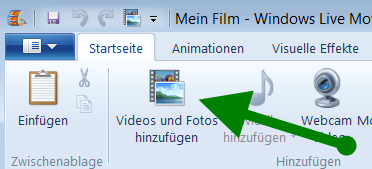 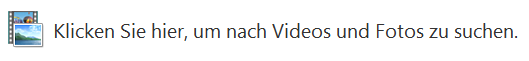 Sie können auf diese Meldung  in der Arbeitsfläche klicken.oder in der Registerkarte  Startseite  in der Gruppe Hinzufügen auf die Schaltfläche Videos und Fotos hinzufügen klicken.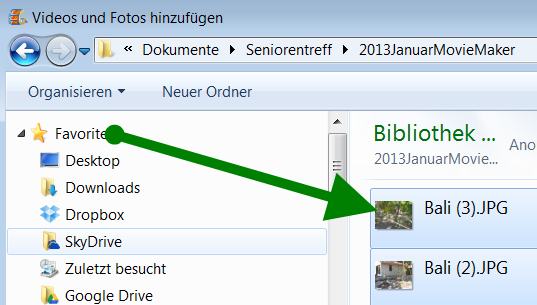 Im Dialogfenster wechseln Sie in den Ordner wechseln, in dem sich die Fotos / Videos befinden.Markieren Sie die benötigten Fotos / Videos und bestätigen Sie dies mit Öffnen.Tipp: Sie können auch die Videodateien und Bilder importieren, indem Sie die Dateien aus den Ordner in Movie Maker ziehen.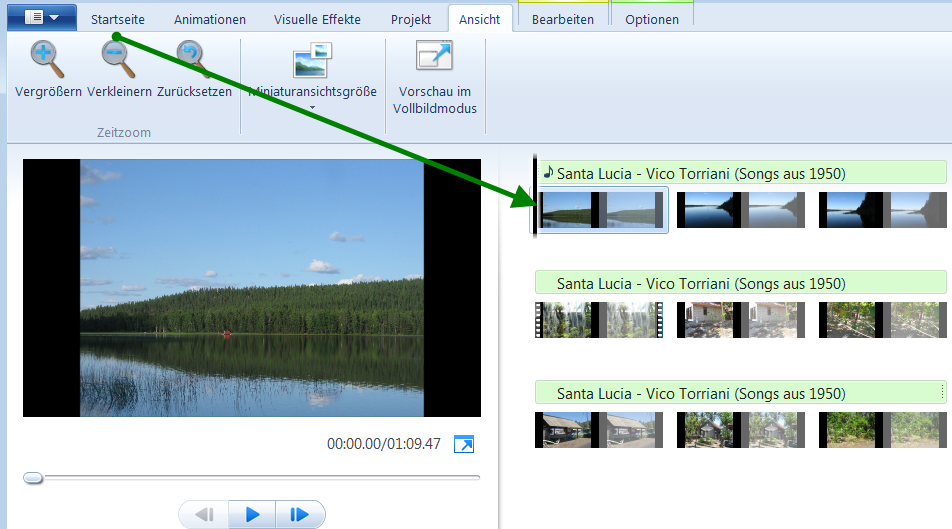 Sie sehen jetzt in der Arbeitsfläche links das aktuelle Foto und rechts alle ausgewählten Bilder und Videos.UebungFügen Sie alle Bilder und Videos aus dem Verzeichnis T:\Transfer ein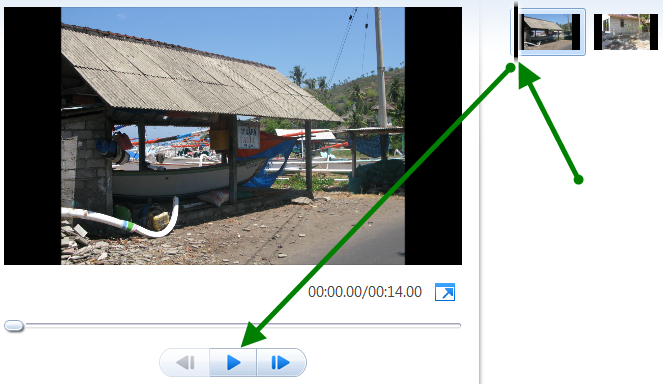 Setzen Sie zuerst den Positionsanzeiger vor das erste Bild oder vor das Bild ab dem Sie starten wollen.Klicken Sie dann den Rechtspfeil unterhalb des linken Bildes.Betrachten Sie jetzt Ihre Arbeit.Sie können Ihr Werk beliebig oft abspielen lassen.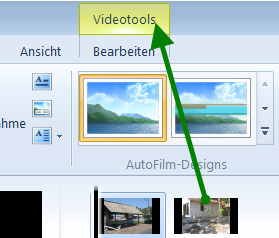 Wählen das Bild, bei welchem Sie die Abspieldauer verkürzen oder verlängern wollen.Ueber dem Menüband öffnet sie ein neuer Tabellenreiter Videotools.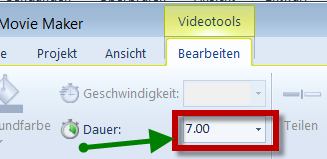 Das Menüband wird nun angepasst. Aktive Eingabefenster werden in schwarzer Farbe, inaktive in grauer Farbe angezeigt.Sie können nun die vorgegebene Dauer hinunter- oder hinaufsetzen.UebungVerändern Sie die Dauer der Bilder in unterschiedliche Dauern. Spielen Sie Ihr Werk wieder ab.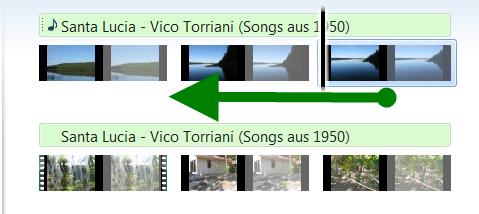 Sie können die Reihenfolge der Bilder und Videos ändern, in dem Sie das Objekt aktivieren (anklicken) und an die gewünschte Stelle verschieben.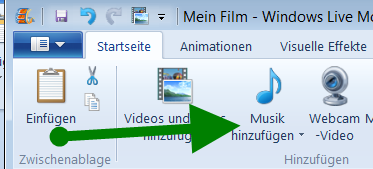 Klicken Sie in der Registerkarte  Startseite  in der Gruppe Hinzufügen auf die Schaltfläche Musik hinzufügen.Jetzt werden alle gültigen Musikdateien angezeigt. Markieren Sie die benötigten Titel und bestätigen Sie dies mit Öffnen.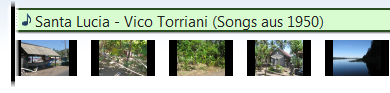 Das Lied wird oberhalb der Bilder als grüner Streifen angezeigt.UebungFügen Sie das Lied Santa Lucia aus dem Verzeichnis T:\Transfer ein.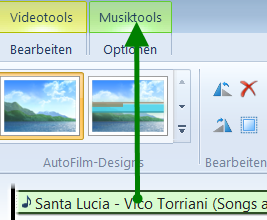 Wählen das Lied, welches Sie verändern wollen-Ueber dem Menüband öffnet sie ein neuer Tabellenreiter Musiktools.Das Menüband wird nun angepasst. Aktive Eingabefenster werden in schwarzer Farbe, inaktive in grauer Farbe angezeigt.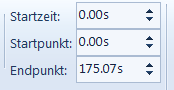 Mit der Startzeit können Sie den Start der Musik einstellen, das Lied startet erst nach der eingetragenen Zeit z.B. 10 Sekunden.Startpunkt und Endpunkt: Damit können Sie einen bestimmten Ausschnitt aus der Lied auswählen.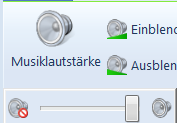 Ueber die Schaltfläche Musiklautstärke können Sie die Lautstärke regeln.Nach dem Anklicken öffnet sich ein Schieberegler, mit dem Sie die Musik leiser (nach links) oder lauter (nach rechts) machen.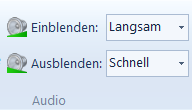 Sie können die Musik Ein- oder Ausblenden, so dass sie sanft beginnt und endet-UebungWählen Sie einen Ausschnitt aus dem Lied Santa Lucia, blenden Sie es ein und aus  und starten Sie das Lied einige Sekunden später.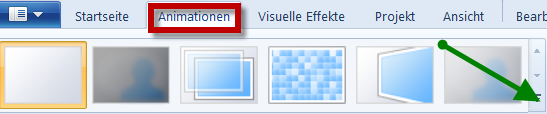 Um Leben in ihre Fotopräsentation zu bringen, können Sie Uebergänge bilden. Klicken Sie in der Registerkarte  Animationen  in der Gruppe Uebergänge auf eine Schaltfläche.Im Vorschaubild wird sie angezeigt.Weitere Uebergänge finden Sie über den Pfeil recht in der Gruppe (siehe Pfeil).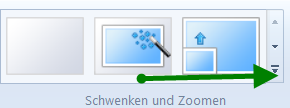 Klicken Sie in der Registerkarte  Schwenken und Zoomen  in der Gruppe Uebergänge auf eine Schaltfläche.Im Vorschaubild wird sie angezeigt.Weitere Uebergänge finden Sie über den Pfeil recht in der Gruppe (siehe Pfeil).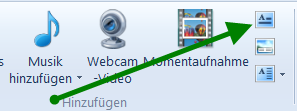 Wählen Sie über die Schaltfläche den Vorspann aus.Geben Sie im Feld Text für Titel eingeben den Text ein, der als Titel oder Nachspann angezeigt werden soll.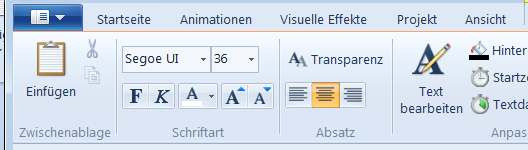 Nachdem Sie im Vorschaufenster den Text eingegeben haben, werden auf dem Bildschirm die Standardanimation und das Format für den Titel angezeigt.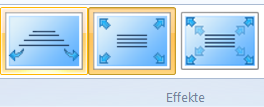 Um die Titelanimation zu ändern, klicken Sie auf eine Titelanimation in der Gruppe Effekte und wählen Sie eine Titelanimation aus der Liste aus.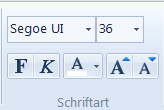 Um die Schriftart und Farbe für den Titel zu ändern, wählen Sie in der Gruppe Schriftart die Schriftart, –grösse und -farbe des Texts.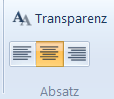 In der Gruppe Absatz wählen Sie die Ausrichtung der Zeilen und die Transparenz der Schrift. Klicken Sie dazu auf Transparenz.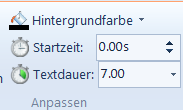 In der Gruppe Anpassen wählen Sie die Hintergrundfarbe, die Startzeit  und die Dauer der Anzeige aus.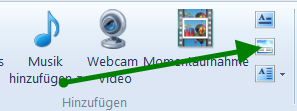 Wählen Sie über die Schaltfläche den Bildtitel aus.Geben Sie im Feld Text für Titel eingeben den Text ein, der auf dem Bild angezeigt werden soll.Die Gestaltungsmöglichkeiten sind gleich wie beim Vorspann.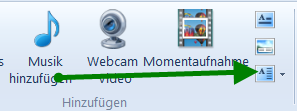 Wählen Sie über die Schaltfläche den Bildtitel aus.Geben Sie im Feld Text für Titel eingeben den Text ein, der auf dem Bild angezeigt werden soll.Die Gestaltungsmöglichkeiten sind gleich wie beim Vorspann.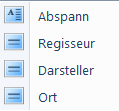 Ueber den Pfeil rechts unten können Sie den Abspann gezielter definieren.UebungGeben Sie Titel sowie vor den einzelnen Ländern Bali und Norwegen einen Zwischentitel ein.Geben Sie im dritten Bild eine Bildtext ein.Erstellen Sie einen Abspann.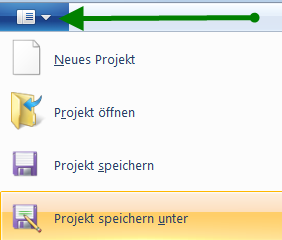 Speichern Sie das Projekt, damit Sie es später wieder überarbeiten können.Wählen Sie über die erste Schaltfläche das Programm Projekt speichern unter und geben Sie den gewünschten Projektnamen und den Speicherort ein.Für die folgenden Speicherungen wählen Sie Projekt speichern.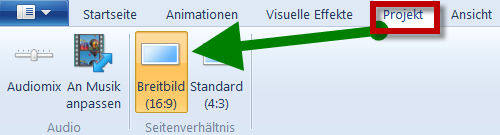 Die neue Fernsehgeneration benutzt das Breitbild. Für Ausgaben am Computerbildschirm benutzen Sie das Standardformat. Daher können an beiden Seiten schwarze Balken entstehen. 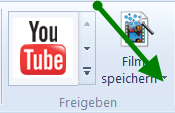 Sie können den Film erstellen und direkt in Youtube laden.Oder den Film erstellen und speichern. Je nach Bedarf kann die Dateigrösse bestimmt werden. Hochauflösende Filme benötigen mehr Speicherplatz. Filme mit kleiner Dateigrösse sind qualitativ schlechter. Sie können den Film in verschiedenen Qualitäten erstellen.UebungErstellen Sie einen fertigen Film. Nehmen Sie die E-Mail-Version, die ist schneller fertig und lassen Sie den Film anschliessen Anzeigen.